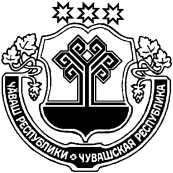 О направлении решения Собрания депутатов Магаринского сельского поселения Шумерлинского района Чувашской Республики «О согласии на преобразование муниципальных образований путем объединения всех сельских поселений, входящих в состав Шумерлинского района Чувашской Республики, и наделения вновь образованного муниципального образования статусом муниципального округа с наименованием Шумерлинский муниципальный округ Чувашской Республики, с административным центром в городе Шумерля» в Собрание депутатов Шумерлинского района Чувашской РеспубликиВ соответствии со статьей 13 Федерального закона от 06.10.2003 № 131-ФЗ "Об общих принципах организации местного самоуправления в Российской Федерации"Собрание депутатов Магаринского сельского поселения Шумерлинского района Чувашской Республики решило:1. Направить решение Собрания депутатов Магаринского сельского поселения Шумерлинского района Чувашской Республики «О согласии на преобразование муниципальных образований путем объединения всех сельских поселений, входящих в состав Шумерлинского района Чувашской Республики, и наделения вновь образованного муниципального образования статусом муниципального округа с наименованием Шумерлинский муниципальный округ Чувашской Республики, с административным центром в городе Шумерля» в Собрание депутатов Шумерлинского района Чувашской Республики.2. Настоящее решение вступает в силу со дня его принятия.Председатель Собрания депутатов Магаринского сельского поселения                                                             Ф.С. ВасильевЧĂВАШ РЕСПУБЛИКИÇĚМĚРЛЕ РАЙОНĚЧУВАШСКАЯ РЕСПУБЛИКАШУМЕРЛИНСКИЙ РАЙОН МАКАРИН ЯЛ ПОСЕЛЕНИЙĚН ДЕПУТАТСЕН ПУХĂВĚ ЙЫШĂНУ     «30» апреля 2021 г.  № 10/2Тури Макарин ялě СОБРАНИЕ ДЕПУТАТОВ МАГАРИНСКОГО СЕЛЬСКОГО ПОСЕЛЕНИЯ РЕШЕНИЕ      «30» апреля 2021 г.  № 10/2деревня Верхний Магарин